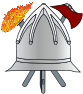        JAVNA VATROGASNA POSTROJBA                                                                        UNITÁ DEI VIGILI DEL FUOCO PUBBLICA                             	          			         ROVINJ – ROVIGNOOBAVIJEST – IZDAVANJE ODOBRENJA ZA LOŽENJE NA OTVORENOM PROSTORU	Zbog epidemiološke situacije uzrokovane COVID – 19  u razdoblju od 01.11.2020. pa sve do OPOZIVA  JVP – UVFP ROVINJ – ROVIGNO izdavat će putem telefona jednokratna Odobrenja za loženje na  otvorenom prostoru.	Stranke mogu ishodovati dozvolu na broj mobilnog telefona 099/397 81 70. ili na e-mail: o.dezurstvo@vatrogasci-rovinj.hr	Stranka je obavezna pridržavati se svih propisanih mjera zaštite od požara te javiti dan i vrijeme paljenja na gore naveden telefonski broj u Operativno dežurstvo JVP – UVFP ROVINJ – ROVIGNO u protivnom je Odobrenje nevažeće.                                                     JAVNA VATROGASNA POSTROJBA                                                                                                                    UNITÁ DEI VIGILI DEL FUOCO PUBBLICA                             	          			                       ROVINJ – ROVIGNO